                                                                            Escola Municipal de Educação Básica Augustinho Marcon                                                                            Catanduvas(SC), junho de 2020.                                                                            Diretora: Tatiana M. B. Menegat.                                                                                                                                                                                                   Assessora Técnica-Pedagógica: Maristela Apª. B. Baraúna.                                                                            Assessora Técnica-Administrativa: Margarete P. Dutra.                                                                                                                                                               Professora: Leda Maria de Almeida                                                                     1º Ano 01 e 1º ano 02.ATIVIDADES DO 1º ANO PARA A SEMANA DE  15 A 19 DE JUNHO Queridos alunos, pais e/ou responsáveis:Seguem atividades para que continuem desenvolvendo DISTRIBUINDO-AS NO DECORRER DA SEMANA.FAÇA A DATA:________________________________________________________________ESCREVA O SEU NOME COMPLETO:________________________________________________ATIVIDADE 1- MATEMÁTICAVAMOS DAR INÍCIO ÀS ATIVIDADES DE SUBTRAÇÃO ASSISTINDO O SEGUINTE LINK:https://www.youtube.com/watch?v=V0NVAh4AdxsVOCÊ VAI BRINCAR COM A PARLENDA FUI NA LATA DE BISCOITO SEGUINDO OS SEGUINTES PASSOS:- REPITA A PARLENDA QUANTAS VEZES QUISER.  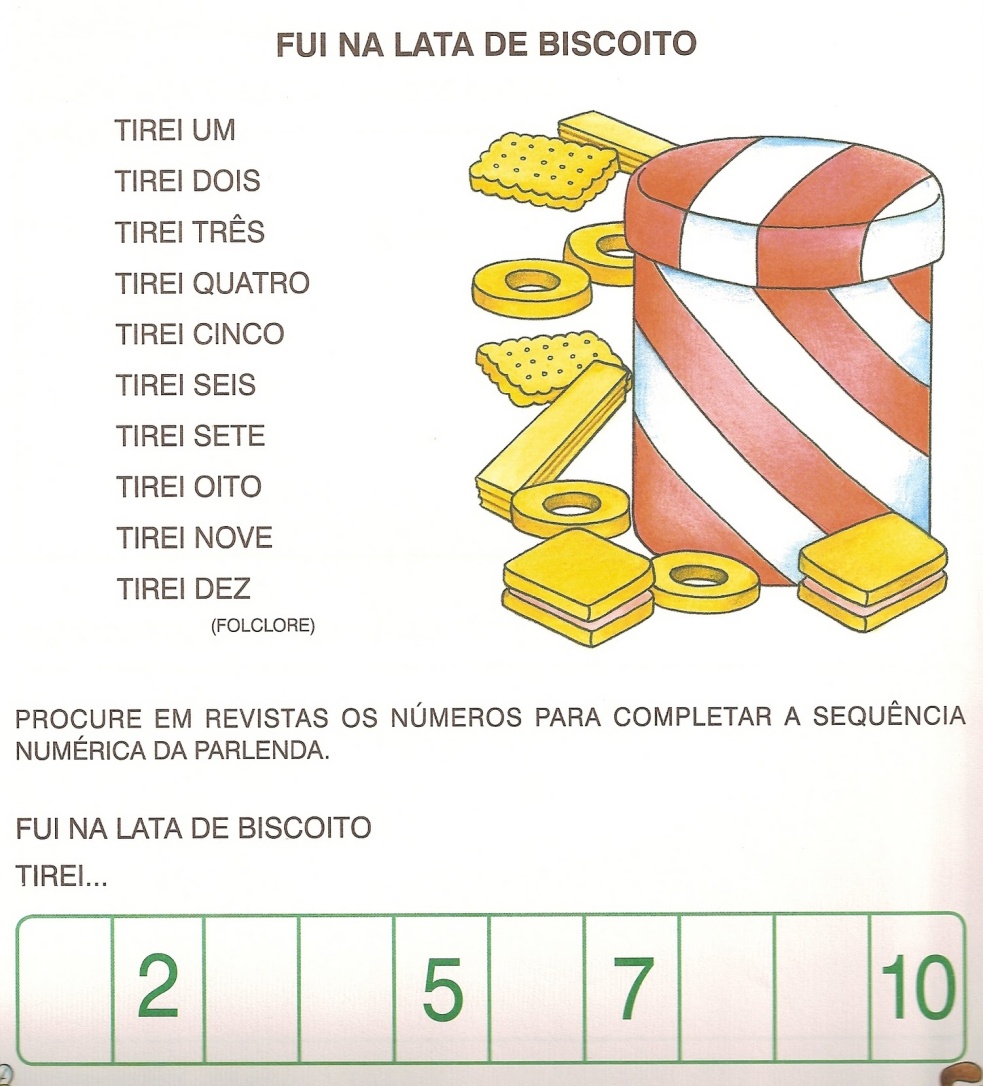 - COM A AJUDA DE UM ADULTO VOCÊ PODERÁ PEGAR UMA LATA E A QUANTIDADE (32) DE BISCOITOS OU PALITOS DE PICOLÉ, OU CANUDINHOS, OU O MATERIAL QUE TIVER PARA REPRESENTAR A QUANTIDADE DE BISCOITOS DA LATA.A CRIANÇA VAI FALANDO E FAZENDO A DINÂMICA: FUI NA LATA DE BISCOITO TIREI UM, TIREI DOIS.(Oriente a criança a retirar dois palitos e em seguida pergunte a ela: quantos sobraram?)TIREI TRÊS, TIREI QUATRO.(Oriente a criança a retirar quatro palitos e em seguida pergunte a ela: quantos sobraram?)TIREI CINCO, TIREI SEIS.(Oriente a criança a retirar seis palitos e em seguida pergunte a ela: quantos sobraram?)TIREI SETE, TIREI OITO.(Oriente a criança a retirar oito palitos e em seguida pergunte a ela: quantos sobraram?)TIREI NOVE, TIREI DEZ.(Oriente a criança a retirar dez palitos e em seguida pergunte a ela: quantos sobraram?)AO TERMINAR DE RECITAR A PARLENDA PERGUNTE A CRIANÇA SE SOBROU ALGUM PALITO? SE SOBRAR, PEÇA PARA QUE ELA CONTE QUANTOS? QUE PALAVRA FOI MAIS UTILIZADA NA PARLENDA?A SUBTRAÇÃO TRATA DE TIRAR, MENOS, SOBRAR.- NO LIVRO DE MATEMÁTICA, NAS PÁGINAS 60, 61,62,63,64,65,68 E 69 FAZER AS ATIVIDADES QUE APRESENTAM SITUAÇÕES ENVOLVENDO A SUBTRAÇÃO. 